Машиностроительный дивизион «Росатома» и «Газпром шельфпроект» выработают оптимальные решения для транспортировки корпусов плавучих энергоблоковСоглашение в области развития компетенций для логистики подписано на ПМЭФ-2024 Руководитель машиностроительного дивизиона госкорпорации «Росатом» Игорь Котов и генеральный директор «Газпром шельфпроект» Александр Коробков в рамках Петербургского международного экономического форума заключили соглашение по вопросам, связанным с транспортировкой корпусов плавучих энергоблоков (ПЭБ). Документ подписан в присутствии генерального директора госкорпорации «Росатом» Алексея Лихачева и председателя правления ПАО «Газпром» Алексея Миллера.В результате реализации соглашения стороны планируют выработать решения для эффективной логистики корпусов плавучих энергоблоков, а также других объектов в рамках реализации проектов машиностроительного дивизиона «Росатома».«Наши предприятия уже изготовили десять реакторных установок РИТМ для атомных ледоколов новейшего поколения. Сейчас машиностроительный дивизион „Росатома“ также перешел к серийному производству РИТМов для плавучих энергоблоков: в работе оборудование для электроснабжения одного из крупнейших проектов в сфере добычи цветных металлов. Подписанное сегодня соглашение позволит нам расширить свои компетенции в области транспортировки корпусов этих мобильных атомных станций», — сказал Игорь Котов.«Решение совместных эксклюзивных задач с ведущими российскими корпорациями, такими как „Росатом“, способствует качественному приросту компетенций и соответствует долгосрочным стратегическим целям нашей компании. Совместно с машиностроительным дивизионом „Росатома“ мы проработаем вопрос транспортировки крупногабаритных грузов морскими путями, определим технико-технологические решения», — добавил Александр Коробков.Для справки:Плавучие энергоблоки — современное высокотехнологичное решение для надежного и экономически выгодного электроснабжения прибрежных и изолированных регионов от углеродно нейтрального источника. В основе решения лежит референтная инновационная реакторная установка типа РИТМ-200, хорошо зарекомендовавшая себя в эксплуатации на атомных ледоколах проекта 22220. В настоящее время на стадии строительства находятся плавучие энергоблоки для электроснабжения одного из крупнейших проектов в сфере цветных металлов. Интерес к ПЭБ проявляют десятки стран и регионов. Только в Арктической зоне потребность в плавучих энергоблоках оценивается в количестве до 15 единиц.Машиностроительный дивизион «Росатома» объединяет научно-исследовательские, инжиниринговые и производственные организации, создающие комплексные технические решения для атомной, тепловой энергетики, газовой и нефтехимической промышленности, рынка специальных сталей и других отраслей. В настоящее время является комплектным поставщиком оборудования реакторного острова и машинного зала для АЭС с ВВЭР, единственным в мире производителем промышленных реакторов на быстрых нейтронах (БН), а также реакторных установок РИТМ-200, которые обеспечивают работу атомных ледоколов и в перспективе — атомных станций малой мощности, способных работать на суше и воде.«Газпром шельфпроект» — сервисная компания, оказывающая комплекс услуг при реализации морских нефтегазовых проектов, включая выполнение работ по поиску, разведке и разработке морских месторождений углеводородов, управление проектными и изыскательскими работами, интегрированное управление проектами, и полный спектр сопутствующих услуг.Петербургский международный экономический форум (ПМЭФ) — одно из важнейших событий в экономическом пространстве СНГ. Тема ПМЭФ-2024: «Основа многополярности — формирование новых центров роста». Участники форума обсуждают перспективы развития здравоохранения и фармацевтики, современный рынок труда, новые технологии, развитие Арктики и Северного морского пути и многое другое. Госкорпорация «Росатом» в 2024 году выступает титульным партнером проведения форума.Энергетика является основой поступательного социально-экономического развития страны, снабжения промышленности и граждан. Российский топливно-энергетический комплекс продолжает реализацию новых проектов и плановое обновление мощностей. Эта работа осуществляется с учетом современных трендов цифровизации и замещения импортного оборудования. «Росатом», как единственная российская глобальная технологическая компания, и его предприятия принимают активное участие в этой работе. 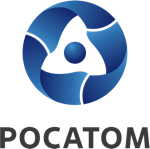 Медиацентр атомнойпромышленности
atommedia.onlineПресс-релиз07.06.24